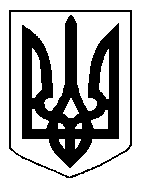 БІЛОЦЕРКІВСЬКА МІСЬКА РАДАРОЗПОРЯДЖЕННЯвід 04 жовтня 2019 р.                                                                                № 2-09-41Про зупинення дії рішення Білоцерківської міської ради від 30 вересня 2019 р. № 4373-78-VII  «Про порядок призначення та звільнення з посади керівників комунальних підприємств, установ, організацій, що належать до комунальної власності територіальної громади міста Біла Церква»Враховуючи зауваження юридичного управління Білоцерківської міської ради від 02.07.2019 року, відповідно до ст. 19 Конституції України, ст. 24, пункту 10 ч. 4 ст. 42, ч. 4 ст. 59 Закону України «Про місцеве самоврядування в Україні», ст. 40 Регламенту Білоцерківської міської ради, затвердженого рішенням міської ради від 11 грудня 2015 року № 07-02-VII:1. Зупинити дію рішення Білоцерківської міської від 30 вересня 2019 р. № 4373-78-VII «Про порядок призначення та звільнення з посади керівників комунальних підприємств, установ, організацій, що належать до комунальної власності територіальної громади міста Біла Церква».2. Внести на повторний розгляд сесії Білоцерківської міської ради рішення Білоцерківської міської ради, зазначене в пункті 1 цього розпорядження із обґрунтуванням зауважень міського голови, що додаються.3. Організаційному відділу Білоцерківської міської ради довести це розпорядження до відома депутатів міської ради.4. Контроль за виконанням розпорядження залишаю за собою.Міський голова                                                                                                               Г. Дикий Обґрунтування зауваженьдо рішення міської ради від 30 вересня 2019 року № 4373-78-VII«Про порядок призначення та звільнення з посади керівників комунальних підприємств, установ, організацій, що належать до комунальної власності територіальної громади міста Біла Церква»30 вересня 2019 року в порядок денний засідання сесії міської ради було включено проект рішення міської ради «Про порядок призначення та звільнення з посади керівників комунальних підприємств, установ, організацій, що належать до комунальної власності територіальної громади міста Біла Церква».За результатами аналізу зазначеного рішення вбачається, що воно прийняте з порушенням чинного законодавства України, що полягає у наступному:І. Даним рішенням пропонується затвердити порядок призначення та звільнення з посади керівників комунальних підприємств, установ, організацій, що належать до комунальної власності територіальної громади міста Біла Церква, порядок проведення конкурсного відбору керівників комунальних підприємств, установ та організацій, що належать до комунальної власності територіальної громади міста Біла Церква та уповноваження міського голову укладати контракти з керівниками комунальних підприємств, установ та організацій, що належать до комунальної власності територіальної громади міста Біла Церква. Проте, в мотивувальній частині прийнято рішенні відсутнє посилання на звернення депутата міської ради, який є суб’єктом подання проекту рішення на сесію міської ради, що суперечить статті 24 Регламенту міської ради, затвердженого рішенням міської ради від 11.12.2015 року № 07-02-VII.II. Порядок призначення та звільнення з посади керівників комунальних підприємств, установ, організацій регулюється пунктом 10 частини 4 статті 42 Закону України «Про місцеве самоврядування в Україні».Автор даного проекту в обґрунтування прийняття даного рішення зазначає колізію норм чинного законодавства, а саме ст.ст.65,78 Господарського Кодексу України та ст.42 Закону України «Про місцеве самоврядування в Україні».При цьому автору проекту рішення Міністерством регіонального розвитку, будівництва та житлово-комунального господарства 28.02.2017 року надано роз’яснення, що призначення та звільнення керівників комунальних підприємств чітко врегульовано чинним законодавством України.Окрім того, автор проекту в своїй пояснювальній записці посилається на роз’яснення Міністерства соціальної політики України від 10.03.2017 року № 97/0/22-17, яким чітко підтверджується, що саме до компетенції міського голови належить призначення та звільнення керівників комунальних підприємств, установ, організацій з посиланням на норму п.10 ч.4 ст.42 Закону «Про місцеве самоврядування в Україні». Окремо вказуючи на те, що на пленарних засіданнях міських рад вирішується питання регламентовані ст.ст. 25, 26 Закону України «Про місцеве самоврядування в Україні».Також, зауважую, що при призначенні та звільненні керівників  комунальних підприємств, установ, організацій застосовується норма спеціального Закону, а саме п.10 ч.4 ст.42 Закону України «Про місцеве самоврядування в Україні», яка чітко регулює дане питання. На підтвердження того який саме нормативно-правовий акт застосовувати у разі колізії та не визначеності між нормативними актами, в  листі Міністерства юстиції України від 26.12.2008 року № 758-0-2-08-19 «Щодо практики застосування норм права у випадку колізії»  чітко вказано те, що у випадку розбіжностей між нормами спеціального і загального закону перевага надається саме нормам спеціального нормативно-правового акту. В даному випадку спеціальним Законом є Закон України «Про місцеве самоврядування в Україні».IІІ. Окремо, звертаю увагу на положення статті 78 Господарського кодексу України, яка передбачає, що комунальне унітарне підприємство утворюється компетентним органом місцевого самоврядування в розпорядчому порядку  на базі відокремленої частини комунальної власності і  входить до сфери його управління, саме за рішенням міської ради створюється комунальне підприємство засновником якого  і є міська рада, міська рада і є органом до сфери управління якого входить комунальне унітарне підприємство і виконує функції у межах визначених Господарським кодексом України та іншими нормами чинного законодавства, проте  дана норма не регулює питання призначення та звільнення керівників комунальних підприємств, установ, організацій.Статею 65 Господарського кодексу України передбачено, що власник (власники безпосередньо або  через уповноважені органи чи наглядова рада такого підприємства) ( у разі її утворення) (призначає) (обирає) керівника підприємств який є підзвітний власнику,  його уповноваженому органу чи наглядовій раді. Зважаючи на це можна зробити висновок про те, що саме міський голова головує на засіданнях міської ради, підписує акти міської ради, очолює виконавчий комітет, то в будь-якому випадку саме міський голова виступає представником власника (територіальної громади). Таким чином, керівник комунального підприємства, установи, організації і міський голова виступають сторонами  трудового договору.IV. Окрім зазначеного вище, рішення містить граматичні помилки, посилання на нормативні документи з не правильним вказанням на їхню дату та відсутністю їхнього номеру.В мотивувальній частині  рішення є посилання на Постанову КМУ від 2.08.1995 року № 597 «Про затвердження Типової форми контракт з керівником підприємства, що є у державній власності», яка носить рекомендаційний характер для органів місцевого самоврядування.Документи, які затверджує міська рада є невід’ємною частиною рішення та є додатками до нього а не додаються як в даному рішенні.Відповідно до підпункту 7.4 пункту 7 статті 25 Регламенту міської ради проект рішення міської ради проходить опрацювання (збір погоджувальних підписів (візи)), одним з яких є підпис керівника виконавчого органу чи посадової особи, до компетенції якої належить дане питання.  Проект даного рішення не пройшов опрацювання у відділі кадрової роботи та з питань служби в органах місцевого самоврядування і на город.V. Отже, враховуючи вищевикладене та зауваження юридичного управління міської ради  від 02.07.2019 року до проекту рішення міської ради «Про порядок призначення та звільнення з посади керівників комунальних підприємств, установ, організацій, що належать до комунальної власності територіальної громади міста Біла Церква», відповідно до ст. 19 Конституції України, пункту 10 ч. 4 ст. 42, ч. 4 ст. 59 Закону України «Про місцеве самоврядування в Україні», ст. 40 Регламенту Білоцерківської міської ради,  рішення міської ради від 30 вересня 2019 року № 4373-78-VII «Про порядок призначення та звільнення з посади керівників комунальних підприємств, установ, організацій, що належать до комунальної власності територіальної громади міста Біла Церква.» прийняте з порушення вимог чинного законодавства України. Міський голова                                                                                                             Г. Дикий 